Publicado en Madrid el 09/05/2024 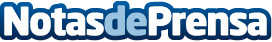 Repara tu Deuda cancela 73.000 euros en Madrid con la Ley de la Segunda OportunidadLa exonerada se endeudó para ayudar económicamente a sus padres a pagar las cuotas del préstamo hipotecarioDatos de contacto:David GuerreroResponsable de prensa655956735Nota de prensa publicada en: https://www.notasdeprensa.es/repara-tu-deuda-cancela-73-000-euros-en-madrid Categorias: Nacional Derecho Finanzas Madrid http://www.notasdeprensa.es